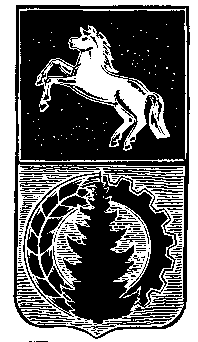 АДМИНИСТРАЦИЯ АСИНОВСКОГО РАЙОНАРАСПОРЯЖЕНИЕ16.01.2023                                                                                                                                    № 009-Р/23                                                                                  г. АсиноОб утверждении плана контрольных мероприятий по исполнению требований Федерального закона от 5 апреля 2013 № 44-ФЗ «О контрактной системе в сфере закупок товаров, работ, услуг для обеспечения государственных и муниципальных нужд» на 2023 годВ целях исполнения требований части 8 статьи 99 Федерального закона от 5 апреля 2013 № 44-ФЗ «О контрактной системе в сфере закупок товаров, работ, услуг для обеспечения государственных и муниципальных нужд» Утвердить план проведения контрольных мероприятий органом внутреннего муниципального финансового контроля в сфере закупок на 2023 год.Разместить план контрольных мероприятий на официальном сайте муниципального образования Асиновский район.Настоящее распоряжение вступает в силу с даты его подписания.Контроль за исполнением настоящего распоряжения оставляю за собой.Глава Асиновского района		                         Н.А.ДанильчукЕ.В.ИвасенкоУтвержденраспоряжением Главы Асиновского районаот 16.01.2023 № ПЛАНпроведения контрольных мероприятий органом внутреннего муниципального финансового контроля в сфере закупокна 2023 год№№п/пнаименование объекта внутреннего муниципального финансового контроляпроверяемый периодтема контрольного мероприятияпериод начала  проведения контрольного мероприятия1Администрация  Ягодного сельского поселения2022Соблюдение законодательства о контрактной системе в сфере закупок товаров, работ, услуг для обеспечения муниципальных нуждиюнь  2023 2Управление культуры, спорта и молодежи  администрации Асиновского района 2022Соблюдение законодательства о контрактной системе в сфере закупок товаров, работ, услуг для обеспечения муниципальных нуждавгуст 2023 1Отдел  агропромышленного комплекса Администрации Асиновского района2022Соблюдение законодательства о контрактной системе в сфере закупок товаров, работ, услуг для обеспечения муниципальных нуждсентябрь 2023 года2Управление финансов Администрации Асиновского района2022Соблюдение законодательства о контрактной системе в сфере закупок товаров, работ, услуг для обеспечения муниципальных нуждоктябрь  2023 